						Předkládá:	Mgr. Jiří Pospíšil,								1. náměstek primátora						Zpracovaly:	Mgr. Alexandra Klímková,				vedoucí Odboru správy a údržby 				majetku města								Helena Burešová,			odborný referent oddělení nakládání s majetkem města Odboru SÚMMZasedání Zastupitelstva města Prostějovakonané dne 23. 02. 2021Schválení bezúplatného nabytí pozemků p.č. 7456/14 a p.č. 7459/5, oba v k.ú. ProstějovNávrh usnesení:Zastupitelstvo města Prostějova s c h v a l u j ebezúplatné nabytí pozemků p.č. 7456/14 – ostatní plocha, ostatní komunikace o výměře 50 m2 a p.č. 7459/5 – ostatní plocha, ostatní komunikace o výměře 2 m2, oba v k.ú. Prostějov, z vlastnictví České republiky, s příslušností hospodařit s majetkem státu pro Úřad pro zastupování státu ve věcech majetkových, se sídlem Rašínovo nábřeží 390/42, Praha 2 – Nové Město, PSČ: 128 00, IČ: 697 97 111, do vlastnictví Statutárního města Prostějova za podmínek dle přiložené Smlouvy o bezúplatném převodu vlastnického práva k nemovité věci s omezujícími podmínkami Čj.: UZSVM/BPV/927/2020-BPVM.  Důvodová zpráva:Úřad pro zastupování státu ve věcech majetkových, Územní pracoviště Brno, Odbor odloučené pracoviště Prostějov  (dále jen „Úřad“), který je příslušný hospodařit s majetkem státu, nabídl Statutárnímu městu Prostějov pozemky p.č. 7456/14 – ostatní plocha, ostatní komunikace o výměře 50 m2 a p.č. 7459/5 – ostatní plocha, ostatní komunikace o výměře 2 m2, oba v k.ú. Prostějov k bezúplatnému převodu. Na předmětných pozemcích se nachází veřejně přístupná účelová komunikace na ulici Průmyslová v Prostějově. Záležitost je řešena pod sp. zn. OSUMM 82/2020. Úřad zpracoval Smlouvu o bezúplatném převodu vlastnického práva k nemovité věci s omezujícími podmínkami Čj.: UZSVM/BPV/927/2020-BPVM, která tvoří přílohu tohoto materiálu. V této smlouvě jsou v čl. IV uvedeny následující omezující podmínky, které jsou Úřadem požadovány: Nabyvatel se zavazuje o převáděný majetek řádně pečovat a užívat jej pouze k účelům uvedeným v Čl. II. odst. 2 této smlouvy, tj. jako veřejně přístupnou účelovou komunikaci. V případě převodu převáděného majetku z důvodu veřejného zájmu nelze převáděný majetek využívat ke komerčním či jiným výdělečným účelům, nelze jej pronajímat ani přenechat do pachtu, ani takové nakládání strpět. Toto omezení se sjednává na dobu 10 let od právních účinků vkladu vlastnického práva dle této smlouvy do katastru nemovitostí. Nebude-li nabyvatel převáděný majetek využívat ve veřejném zájmu v souladu s ustanovením Čl. II. odst. 2, anebo bude-li převáděný majetek využíván ke komerčním či jiným výdělečným účelům, anebo bude-li převáděný majetek pronajímán či přenechán do pachtu, nebo bude takové nakládání trpěno, zaplatí nabyvatel převodci smluvní pokutu ve výši 10% ceny zjištěné, kterou převáděný majetek měl ke dni právních účinků zápisu vlastnického práva do katastru nemovitostí dle tehdy platného cenového předpisu a převodci rovněž vznikne právo na odstoupení od smlouvy. Smluvní pokutu lze uložit i opakovaně, a to za každé porušení jakékoli smluvní povinnosti uvedené v odst. 1., ve vztahu ke každé jednotlivé převáděné nemovité věci uvedené v Čl. I odst. 1.  V případě opakovaně uložené smluvní pokuty musí převodce nabyvateli vždy písemně oznámit, že bylo zjištěno porušení smluvní povinnosti a termín, do kdy má být toto porušení smluvní povinnosti odstraněno. V případě, že nebude v tomto termínu porušení smluvní povinnosti nabyvatelem odstraněno, bude smluvní pokuta uložena opakovaně. Nabyvatel se zavazuje, že po dobu uvedenou v Čl. IV. odst. 1 této smlouvy, tj. po dobu 10 let od právních účinků vkladu vlastnického práva dle této smlouvy do katastru nemovitostí, nepřevede (ani z části), jinak nezcizí ani nezatíží ve prospěch třetí osoby převáděný majetek. V případě porušení tohoto závazku se nabyvatel zavazuje zaplatit převodci smluvní pokutu ve výši ceny tohoto převáděného majetku obvyklé v daném místě a čase v době porušení závazku, nejméně však ve výši ceny zjištěné dle cenového předpisu platného ke dni nabytí převáděného majetku nabyvatelem. Úhradou této smluvní pokuty závazek nepřevést, jinak nezcizit ani nezatížit převáděný majetek zaniká. Nabyvatel je však oprávněn převáděný majetek v nezbytném rozsahu smluvně zatížit věcným břemenem pro účely zřízení, provozu a údržby sítě technického vybavení a veřejně prospěšné stavby, popřípadě k zajištění nezbytného přístupu vlastníka k jeho stavbě. Úhradu smluvních pokut dle odst. 2. a 3. tohoto článku provede nabyvatel ve lhůtě 15 dnů ode dne, kdy bude k zaplacení smluvní pokuty převodcem písemně vyzván (tj. ode dne, kdy mu výzva k úhradě bude doručena).Bude-li zjištění smluvní pokuty dle odst. 2 nebo dle odst. 3 tohoto článku spojeno s náklady na vypracování znaleckého posudku, případně s jinými účelně vynaloženými náklady, zavazuje se nabyvatel uhradit i tyto náklady, a to ve lhůtě 15 dnů poté, kdy bude k jejich zaplacení převodcem písemně vyzván.  Převodce je oprávněn kdykoliv během lhůty, stanovené v Čl. IV. odst. 1 kontrolovat, zda jsou všechny omezující podmínky ze strany nabyvatele dodržovány a nabyvatel je povinen k tomu převodci poskytnout odpovídající součinnost. Nabyvatel je povinen vždy do 31.1. následujícího roku předat převodci pravdivou a úplnou písemnou zprávu o plnění podmínek souvisejících s převodem z důvodu veřejného zájmu (viz. Čl. II. odst. 2) za rok předcházející, tj. zprávu o zachování a rozvoji aktivit, které jsou ve veřejném zájmu a k jehož zachování se nabyvatel v této smlouvě zavázal, apod. Za porušení tohoto závazku uhradí nabyvatel převodci smluvní pokutu ve výši 2.000 Kč, a to ve lhůtě 15 dnů poté, kdy bude k jejímu zaplacení převodcem písemně vyzván. Vzhledem k tomu, že dle vyjádření Úřadu lze v současné době výše uvedené pozemky převést do vlastnictví Statutárního města Prostějova bezúplatně, ale pouze s uvedenými omezujícími podmínkami, je třeba schválit bezúplatné nabytí pozemků p.č. 7456/14 a p.č. 7459/5, oba v katastrálním území Prostějov, za podmínek stanovených ze strany Úřadu.  Stanoviska odborů MMPv (subjektů):1. Odbor územního plánování a památkové péče sděluje, že pozemky p.č. 7456/14 a p.č. 7459/5, oba v katastrálním území Prostějov jsou součástí plochy přestavby P53.  Územní plán Prostějov vymezuje plochy přestavby pro zajištění recyklace současně zastavěného území a zároveň pro ochranu území nezastavěného před dalším neodůvodněným zastavěním. Využití ploch musí zohlednit požadavky prostorového uspořádání, požadavky základní koncepce rozvoje území, ochrany a rozvoje jeho hodnot. Jedná se o veřejně prospěšnou stavbu na ploše č. 0791 dopravní infrastruktury (DX) s hlavním využitím pro liniové a související stavby a zařízení dopravní infrastruktury, zejména pro pěší, cyklistickou, železniční, hromadnou, silniční, statickou a leteckou dopravu. Odbor územního plánování a památkové péče nemá k převodu pozemku žádné připomínky.     2. Odbor rozvoje a investic posoudil uvedenou nabídku a sděluje, že souhlasí s bezúplatným převodem předmětných pozemků.   3. Odbor životního prostředí sděluje, že nemá připomínek k bezúplatnému převodu pozemků.  4. Odbor dopravy jako příslušný silniční správní úřad pro místní komunikace, veřejně přístupné účelové komunikace a silnice II. a III. tříd dle § 40 odst. 4 a 5 zákona č. 13/1997 Sb., o pozemních komunikacích, ve znění pozdějších předpisů, k bezúplatnému převodu pozemků do vlastnictví Statutárního města Prostějova nemá námitek.   Rada města Prostějova dne 09.02.2021 doporučila Zastupitelstvu města Prostějova schválit bezúplatné nabytí pozemků p.č. 7456/14 – ostatní plocha, ostatní komunikace o výměře 50 m2 a p.č. 7459/5 – ostatní plocha, ostatní komunikace o výměře 2 m2, oba v k.ú. Prostějov, z vlastnictví České republiky, s příslušností hospodařit s majetkem státu pro Úřad pro zastupování státu ve věcech majetkových, se sídlem Rašínovo nábřeží 390/42, Praha 2 – Nové Město, PSČ: 128 00, IČ: 697 97 111, do vlastnictví Statutárního města Prostějova za podmínek dle přiložené Smlouvy o bezúplatném převodu vlastnického práva k nemovité věci s omezujícími podmínkami Čj.: UZSVM/BPV/927/2020-BPVM.  5. Stanovisko předkladatele:S ohledem na výše uvedené skutečnosti Odbor správy a údržby majetku města doporučuje schválit bezúplatné nabytí pozemků p.č. 7456/14 – ostatní plocha, ostatní komunikace o výměře 50 m2 a p.č. 7459/5 – ostatní plocha, ostatní komunikace o výměře 2 m2, oba v k.ú. Prostějov, z vlastnictví České republiky, s příslušností hospodařit s majetkem státu pro Úřad pro zastupování státu ve věcech majetkových, se sídlem Rašínovo nábřeží 390/42, Praha 2 – Nové Město, PSČ: 128 00, IČ: 697 97 111, do vlastnictví Statutárního města Prostějova za podmínek dle přiložené Smlouvy o bezúplatném převodu vlastnického práva k nemovité věci s omezujícími podmínkami Čj.: UZSVM/BPV/927/2020-BPVM.  Odbor SÚMM upozorňuje na skutečnost, že na pozemku p.č. 7456/14 v k.ú. Prostějov je umístěno kabelové vedení VN včetně jeho ochranného pásma. Přílohy:situační mapySmlouva o bezúplatném převodu vlastnického práva k nemovité věci s omezujícími podmínkami Čj.: UZSVM/BPV/927/2020-BPVM.  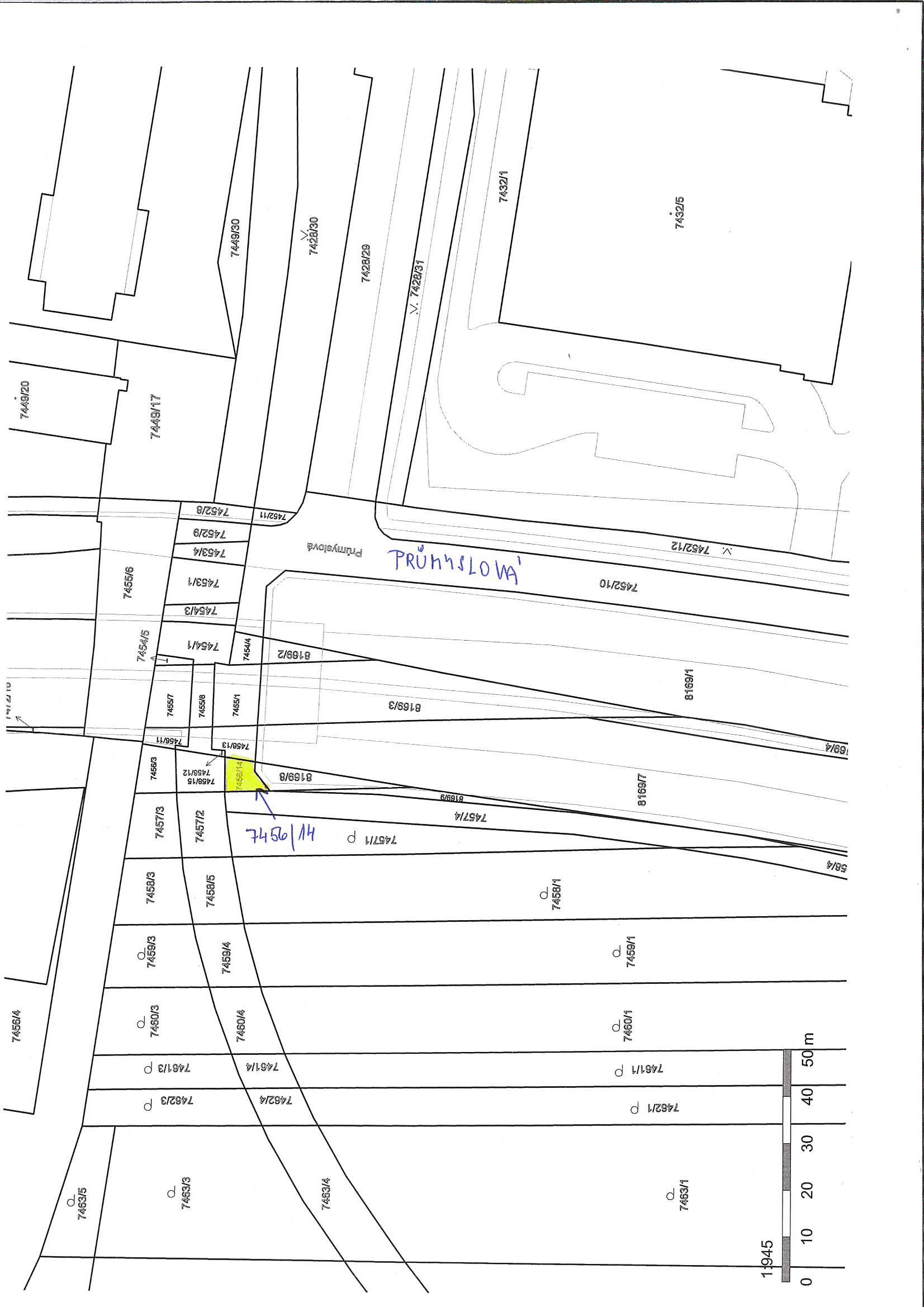 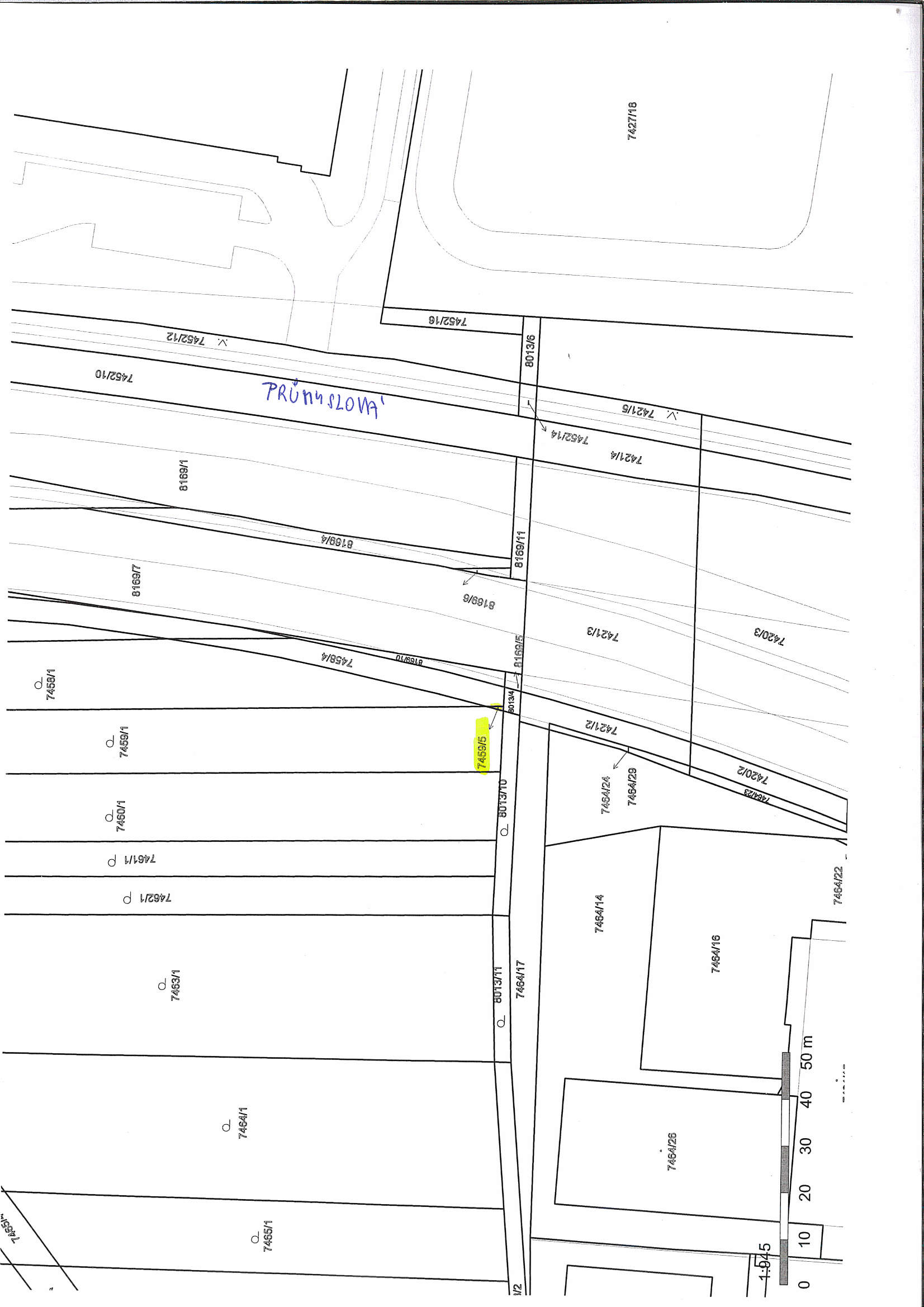 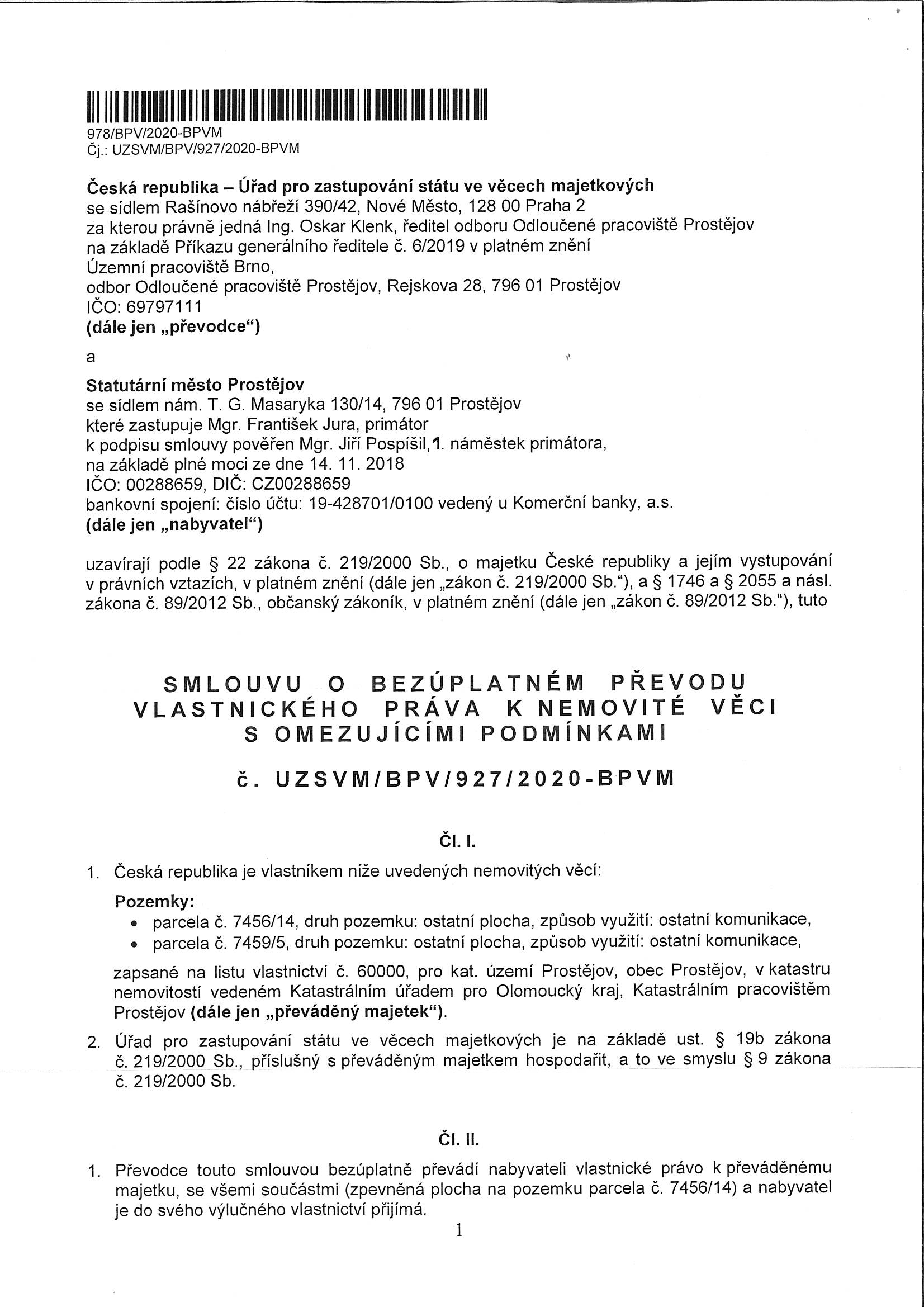 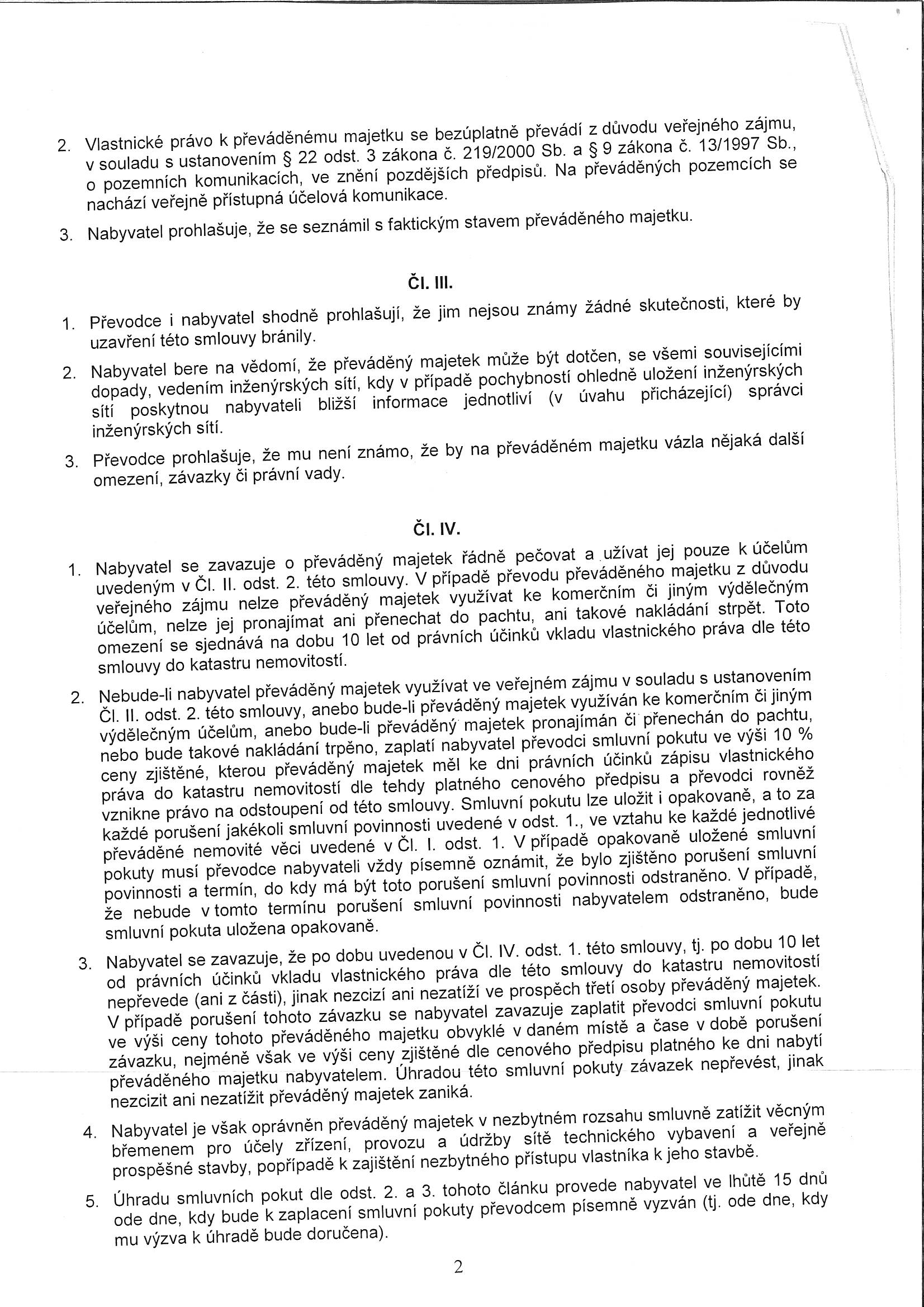 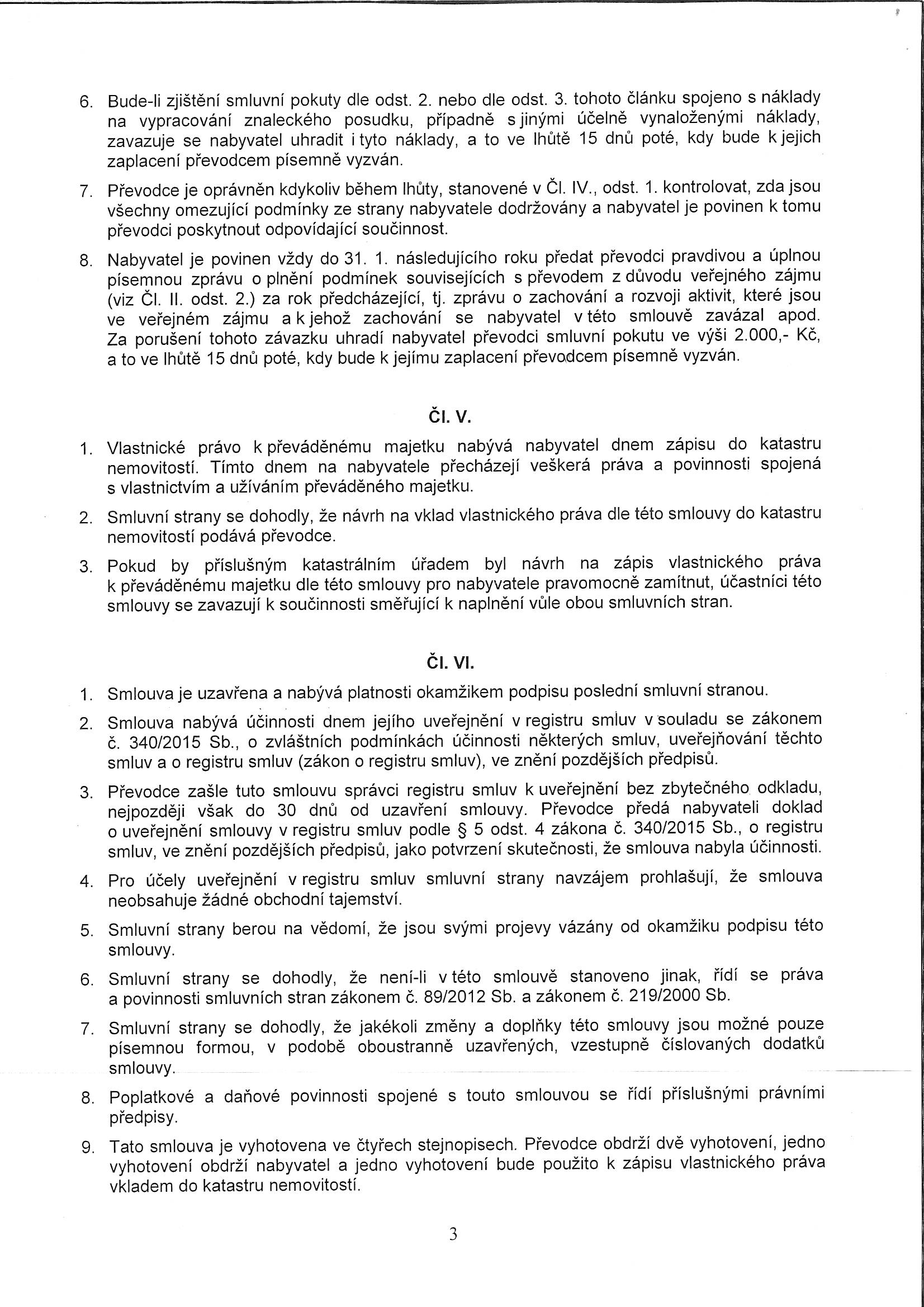 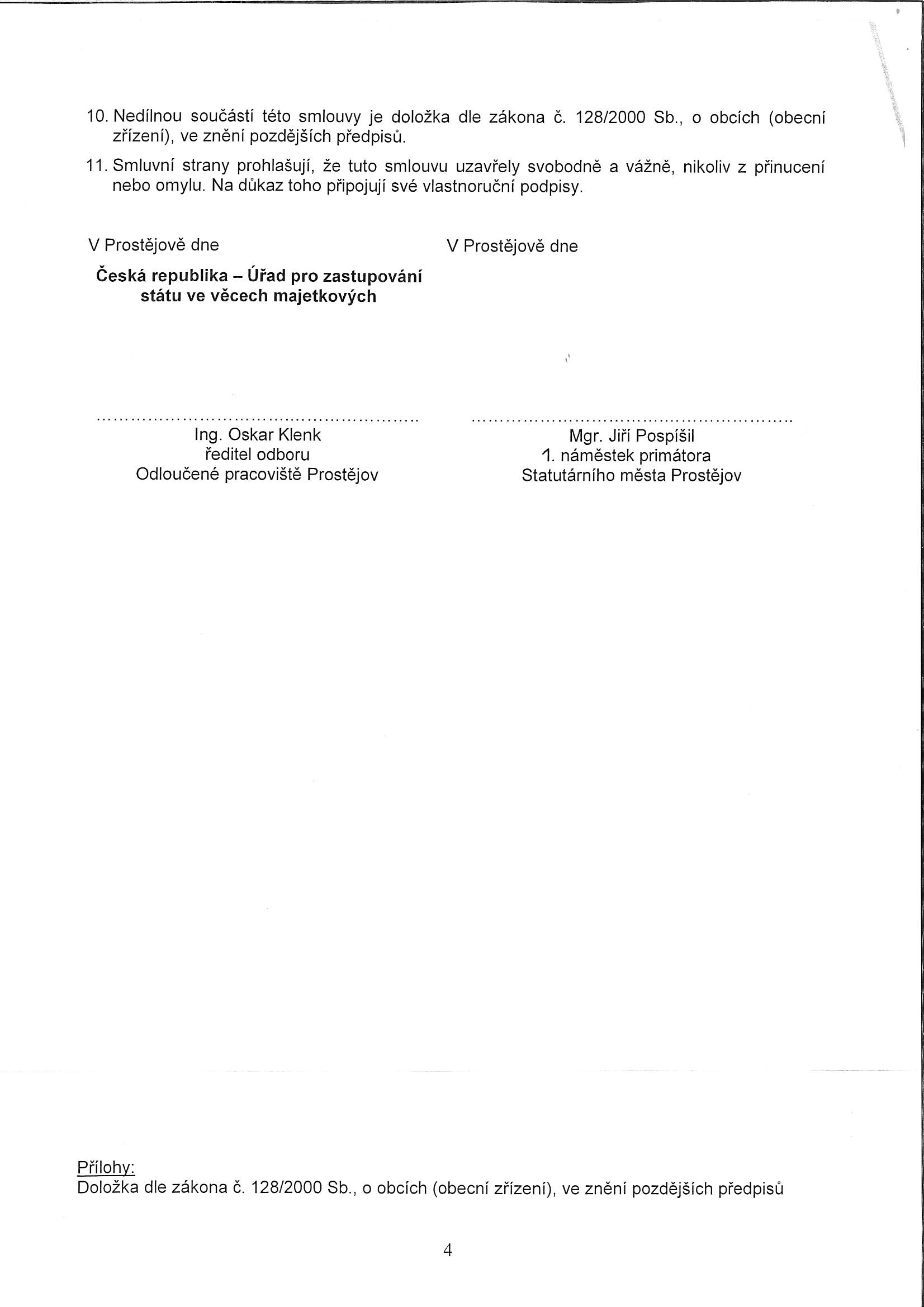 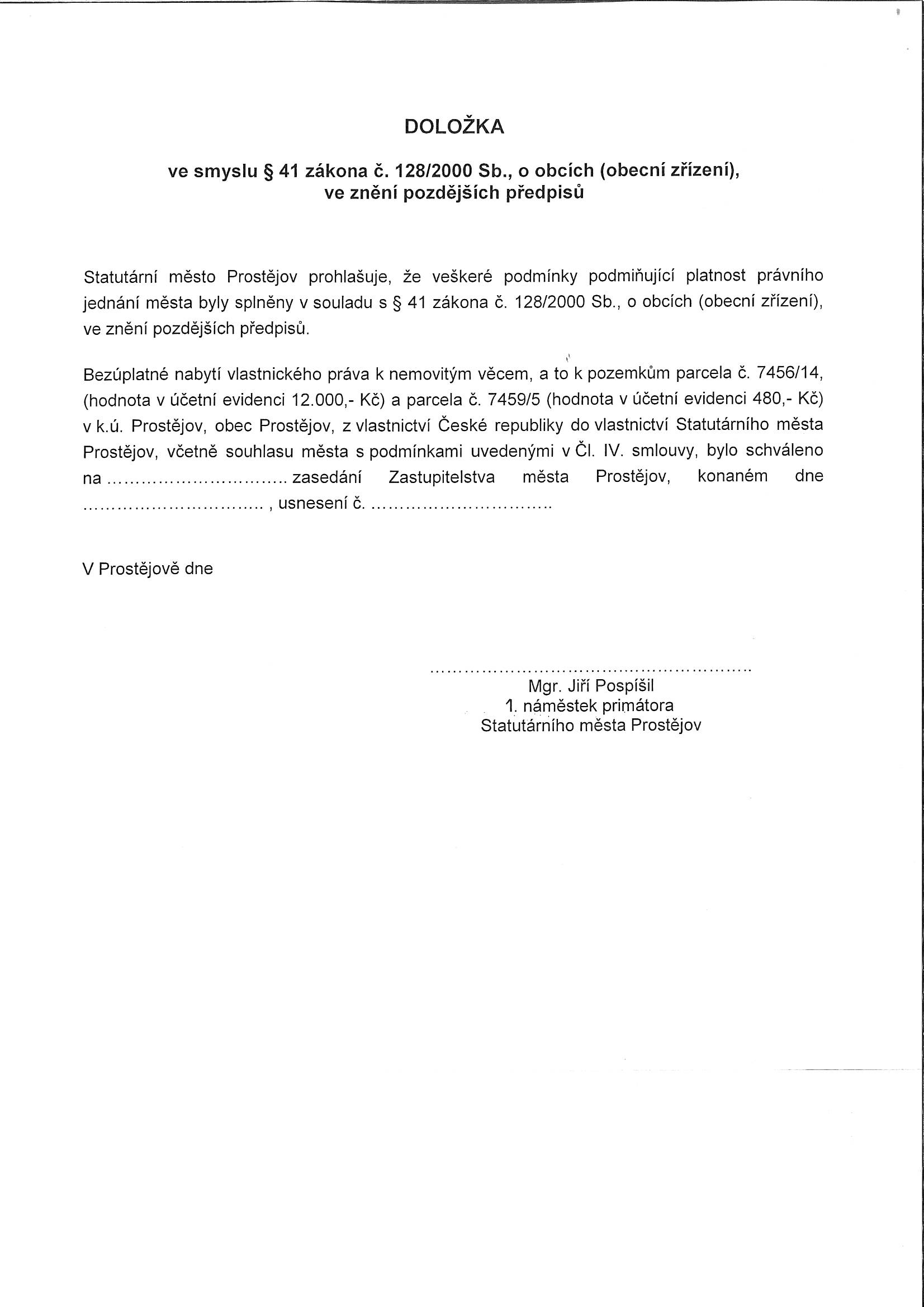 P o d p i s yP o d p i s yP o d p i s yP o d p i s yPředkladatelMgr. Jiří Pospíšil, 1. náměstek primátora10.02.2021Mgr. Pospíšil, v.r.Za správnostMgr. Alexandra Klímková, vedoucí Odboru správy a údržby majetku města10.02.2021Mgr. Klímková, v.r.Za právní správnostJUDr. Zuzana Hejlová, právník OSÚMM10.02.2021JUDr. Hejlová, v.r.Zpracovatel Helena Burešová, odborný referent oddělení nakládání s majetkem města Odboru SÚMM10.02.2021Burešová, v.r.Důvodová zpráva obsahuje stanoviska dotčených odborů MMPv (subjektů)Důvodová zpráva obsahuje stanoviska dotčených odborů MMPv (subjektů)Důvodová zpráva obsahuje stanoviska dotčených odborů MMPv (subjektů)Důvodová zpráva obsahuje stanoviska dotčených odborů MMPv (subjektů)Odbor MMPv (subjekt)Odbor MMPv (subjekt)Stanovisko ze dneResumé1.OÚPPP07.01.2021nemá žádné připomínky 2.ORI06.01.2021souhlasí 3.OŽP12.01.2021nemá připomínek4.OD29.12.2020nemá námitek 5.OSÚMM10.02.2021doporučuje